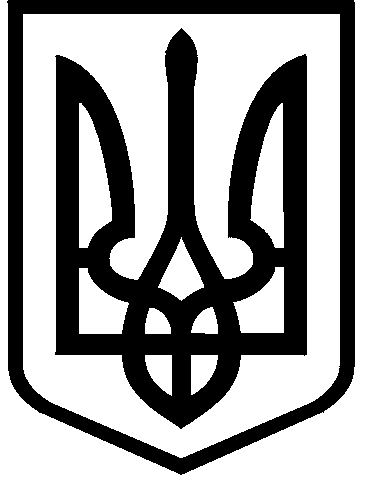 КИЇВСЬКА МІСЬКА РАДАIII сесія  IX скликанняРІШЕННЯ____________№_______________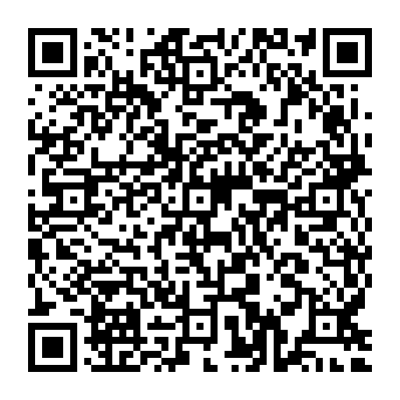 Розглянувши заяву Державного підприємства «ІНФОТЕХ» (код ЄДРПОУ: 34239034, місцезнаходження юридичної особи: 04050, м. Київ,                                             вул. Дегтярівська, 15Б) від 04 червня 2024 року № 60085-008657349-031-01, проєкт землеустрою щодо відведення земельної ділянки та додані документи, керуючись статтями 9, 79¹, 83, 92, 116, 117, 122, 123, 186 Земельного кодексу України, Законом України «Про внесення змін до деяких законодавчих актів України щодо розмежування земель державної та комунальної власності», пунктом 34 частини першої статті 26 Закону України «Про місцеве самоврядування в Україні», Законом України «Про адміністративну процедуру», Київська міська радаВИРІШИЛА:1.	Затвердити проєкт землеустрою щодо відведення земельної ділянки Державному підприємству «ІНФОТЕХ» Цільове призначення: 15.09 – Для розміщення структурних підрозділів апарату МВС, територіальних органів, закладів, установ і підприємств, що належать до сфери управління МВС на             вул. Дегтярівській, 15-Б у Шевченківському районі м. Києва (категорія земель – землі промисловості, транспорту, електронних комунікацій, енергетики, оборони та іншого призначення, код виду цільового призначення – 15.09 Для розміщення структурних підрозділів апарату МВС, територіальних органів, закладів, установ і підприємств, що належать до сфери управління МВС).2.	Надати Державному підприємству «ІНФОТЕХ», за умови виконання пункту 3 цього рішення, в постійне користування земельну ділянку площею 0,2150 га (кадастровий номер 8000000000:91:264:1000) для розміщення структурних підрозділів апарату МВС, територіальних органів, закладів, установ і підприємств, що належать до сфери управління МВС (код виду цільового призначення – 15.09) на вул. Дегтярівській, 15-Б у Шевченківському районі міста Києва із земель комунальної власності територіальної громади міста Києва, у зв’язку із закріпленням нерухомого майна на праві господарського відання відповідно до наказу Міністерства внутрішніх справ України від 29 грудня                2018 року № 784 «Про передачу нерухомого майна на баланс ДП «ІНФОТЕХ», право господарського відання зареєстровано в Державному реєстрі речових прав на нерухоме майно 25 листопада 2019 року, номер запису про інше речове право: 34385705 та 34497250, заява ДЦ від 04 червня 2024 року № 60085-008657349-031-01, справа № 323986471.3.	Державному підприємству «ІНФОТЕХ»:3.1.	Виконувати обов’язки землекористувача відповідно до вимог статті 96 Земельного кодексу України.3.2.	Вжити заходів щодо державної реєстрації права постійного користування земельною ділянкою у порядку, встановленому Законом України «Про державну реєстрацію речових прав на нерухоме майно та їх обтяжень».3.3.	Питання майнових відносин вирішувати в установленому порядку.3.4.	Забезпечити вільний доступ для прокладання нових, ремонту та експлуатації існуючих інженерних мереж і споруд, що знаходяться в межах земельної ділянки.3.5.	Виконати вимоги, викладені в листах Департаменту містобудування та архітектури виконавчого органу Київської міської ради (Київської міської державної адміністрації) від 09 серпня 2023 року № 055-5974, та Міністерства культури та інформаційної політики України від 18 липня 2023 року                                         № 06/35/6396-23.3.6.	Під час використання земельної ділянки дотримуватися обмежень у її використанні, зареєстрованих у Державному земельному кадастрі. 3.7.	Забезпечити відповідно до рішення Київської міської ради
від 27 жовтня 2011 року № 384/6600 «Про затвердження Порядку видалення зелених насаджень на території міста Києва» (із змінами і доповненнями) обстеження зелених насаджень, укладання охоронного договору на зелені насадження та у випадку, визначеному законодавством, вирішення питання сплати відновної вартості зелених насаджень.3.8.	Дотримуватися вимог Закону України «Про охорону культурної спадщини».3.9.	У разі необхідності проведення реконструкції, питання оформлення дозвільної та проєктно-кошторисної документації вирішувати в порядку, визначеному законодавством України.4.	Земельну ділянку комунальної власності територіальної громади міста Києва, зазначену в пункті 2 цього рішення, за актом приймання-передачі передати до земель державної власності.5.	Попередити землекористувача, що використання земельної ділянки не за цільовим призначенням тягне за собою припинення права користування нею відповідно до вимог статей 141, 143 Земельного кодексу України.6.	Дане рішення набирає чинності та вважається доведеним до відома заявника з дня його оприлюднення на офіційному вебсайті Київської міської ради.7.	Контроль за виконанням цього рішення покласти на постійну комісію Київської міської ради з питань архітектури, містопланування та земельних відносин.ПОДАННЯ:ПОГОДЖЕНО:Про надання Державному підприємству «ІНФОТЕХ» земельної ділянки в постійне користування для розміщення структурних підрозділів апарату МВС, територіальних органів, закладів, установ і підприємств, що належать до сфери управління МВС на вул. Дегтярівській, 15-Б у Шевченківському районі міста КиєваКиївський міський головаВіталій КЛИЧКОЗаступник голови Київської міської державної адміністраціїз питань здійснення самоврядних повноваженьПетро ОЛЕНИЧДиректор Департаменту земельних ресурсіввиконавчого органу Київської міської ради (Київської міської державної адміністрації)Валентина ПЕЛИХНачальник юридичного управління Департаменту земельних ресурсіввиконавчого органу Київської міської ради(Київської міської державної адміністрації)Дмитро РАДЗІЄВСЬКИЙПостійна комісія Київської міської ради з питань архітектури, містоплануваннята земельних відносинГоловаМихайло ТЕРЕНТЬЄВСекретарЮрій ФЕДОРЕНКОНачальник управління правового забезпечення діяльності  Київської міської радиВалентина ПОЛОЖИШНИК